Przewodnik kwalifikowalności kosztów w konkursie „Reprezentacje niepełnosprawności w kulturze i edukacji”Podstawowe zasady kwalifikowalności kosztów Aby koszt został uznany za kwalifikowalny, konieczne jest spełnienie łącznie następujących warunków:koszt został uwzględniony i uzasadniony w budżecie badania oraz zawarty w umowie podpisanej przez Wnioskodawcę i PFRON,koszt został poniesiony w okresie kwalifikowalności,koszt został należycie udokumentowany i jest możliwy do zweryfikowania,koszt był zgodny z obowiązującymi przepisami prawa.Koszty kwalifikowalne ujęte w badaniu to koszty obliczone zgodnie z obowiązującymi zasadami rachunkowości i zasadami należytego zarządzania finansami oraz praktykami Wnioskodawcy (polityka rachunkowości). Każdy z Wnioskodawców zobowiązany jest stosować praktyki (wytyczne) przyjęte w jego instytucji. Dowody zapłaty wyrażone w walucie obcej rozliczane są przy zastosowaniu przelicznika wg średniego kursu ogłoszonego przez Narodowy Bank Polski, obowiązującego w dniu płatności tych dokumentów.Ramy czasowe kwalifikowalności Pod pojęciem okresu kwalifikowania kosztów należy rozumieć okres, w którym mogą być ponoszone koszty kwalifikowalne. Okres kwalifikowania kosztów dla danego badania jest określony w umowie 
o dofinansowanie badania.Koszty poniesione poza okresem określonym w umowie stanowią koszty niekwalifikowalne. W przedkładanym rozliczeniu wykazywane są koszty związane z danym okresem, niezależnie od terminu ich zapłaty. Wszystkie wykazane w rozliczeniu koszty muszą być faktycznie poniesione i opłacone w terminie do 30 dni od dnia zakończenia realizacji badania, czyli od momentu opublikowania raportu z badania.Koszty niekwalifikowalneZa koszty niekwalifikowalne uważa się:koszty poniesione poza okresem kwalifikowalności,koszty nieudokumentowane lub nienależycie udokumentowane,podatek od towarów i usług (VAT), który w świetle prawa może być odzyskany,grzywny, mandaty, kary finansowe, opłaty i odsetki karne,rezerwy na pokrycie przyszłych strat lub zobowiązań,odsetki, prowizje i inne koszty pożyczek i kredytów, koszty poniesione na przygotowanie wniosku,koszty zakupu sprzętu informatyczno-biurowego (np. komputer, koszty licencji i wytworzenia oprogramowania, drukarka, skaner, monitor, kserokopiarka),składki członkowskie od osób fizycznych w organizacjach, stowarzyszeniach itp.,poniższe składniki płacowe i pozapłacowe wynagrodzeń:nagrody jubileuszowe,ekwiwalent za niewykorzystany urlop wypoczynkowy,składka na grupowe ubezpieczenie na życie - traktowana jako przychód pracownika opodatkowany,dopłata do świadczeń medycznych,ekwiwalent pieniężny (np.: ulgowa odpłatność za energię elektryczną),dopłata do energii elektrycznej (traktowana jako przychód pracownika opodatkowany),używanie samochodu służbowego - dojazd do pracy z miejsca zamieszkania,dofinansowanie wypłacone z ZFŚS (przychód pracownika opodatkowany),zasiłki finansowane ze środków ZUS (np. macierzyński),wynagrodzenie za pracę w godzinach nadliczbowych,koszty badań okresowych i wstępnych,dopłata do okularów,dodatki za znajomość języków, za niepalenie i inne dodatki tego typu ustalone przez pracodawcę,bony żywieniowe dla pracowników,składki na Państwowy Fundusz Rehabilitacji Osób Niepełnosprawnych.Koszty niekwalifikowalne nie mogą stanowić całości ani części wymaganego wkładu własnego Wykonawcy/Partnera realizującego badanie oraz nie mogą zostać sfinansowane ze środków PFRON.Koszty kwalifikowalne Koszty kwalifikowalne ponoszone przez podmiot realizujący badanie dzielą się na koszty pośrednie i koszty bezpośrednie. Koszty bezpośrednie to koszty bezpośrednio związane z realizacją badania. Koszty pośrednie to koszty pośrednio związane z realizacją badania, niezbędne do prawidłowej realizacji umowy o finansowanie. Maksymalna ryczałtowa wysokość kosztów pośrednich to 15% kosztów bezpośrednich.Bezpośrednie kwalifikowalne koszty to w szczególności: Koszty osobowe personelu merytorycznego i technicznego.
W ramach kategorii kwalifikowalne są koszty wynagrodzeń osób realizujących badanie, w tym składki na ubezpieczenia społeczne i zdrowotne.Koszty podróży służbowych osób realizujących badanie.
W ramach tej kategorii kwalifikowalne są związane z realizacją badania koszty podróży służbowych poza miejscowość, w której znajduje się siedziba pracodawcy lub poza stałym miejscem pracy pracownika oraz związane z nimi koszty wyżywienia i zakwaterowania osoby/osób przeprowadzających badanie wg zasad dot. delegacji służbowych.Koszty materiałów potrzebnych do przeprowadzenia badania.
Do tej kategorii kosztów kwalifikowalnych wlicza się zakup materiałów koniecznych do przeprowadzenia badania m.in.: książek, podręczników szkolnych, abonamentu telewizyjnego, gier, biletów do kina, filmów, seriali, czasopism, innych materiałów audiowizualnych/wydawniczych koniecznych do przeprowadzenia badania, materiałów biurowych i piśmienniczych oraz usług drukarskich i piśmienniczych. Koszty działań popularyzujących badanie.
Do tej kategorii kosztów kwalifikowalnych wlicza się koszty związane z organizacją działań mających upowszechnić wyniki badania, np. organizacja konferencji lub spotkań poświęconych omówieniu wyników (np. wynajem sali, catering, przygotowanie plakatów promujących konferencję/spotkanie), przygotowanie notatek prasowych promujących badanie do wysłania do redakcji czasopism i TV (np. redakcja, korekta, grafika).Koszty wydania raportu z badania. 
Do tej kategorii kosztów kwalifikowalnych wlicza się koszty związane z wydaniem raportu, np. korekta, redakcja, skład, grafika, druk, przygotowanie elektronicznego wydania raportu, przesłanie raportu do instytucji badawczych i akademickich, bibliotek. Koszt kwalifikowalny stanowią poniższe składniki płacowe i pozapłacowe wynagrodzenia personelu, proporcjonalnie do zaangażowania pracownika w projekcie:wynagrodzenie zasadnicze;narzuty na wynagrodzenia po stronie pracodawcy, w tym:składka emerytalna,składka rentowa,składka wypadkowa,składka na Fundusz Gwarantowanych Świadczeń Pracowniczych,składka na Fundusz Pracy,narzuty na wynagrodzenia po stronie pracownika, w tym:składka na ubezpieczenie emerytalne,składka na ubezpieczenie rentowe,składka na ubezpieczenie chorobowe,składka zdrowotna,zaliczka na podatek dochodowy,wynagrodzenie za czas niezdolności do pracy, zgodnie z obowiązującymi przepisami w zakresie ubezpieczeń społecznych,wynagrodzenie za okres urlopu wypoczynkowego,odpisy na Zakładowy Fundusz Świadczeń Socjalnych. W ramach kosztów pośrednich mogą być finansowane koszty administracyjne, w tym: koszty wynajmu lub utrzymania budynków, w tym: koszty wynajmu, czynszu, sprzątania i ochrony pomieszczeń,koszty utrzymania infrastruktury – koszty mediów (elektryczności, gazu, ogrzewania, wody), usługi pocztowe, telefoniczne, internetowe, kurierskie,koszty urządzeń i sprzętu biurowego,koszty ubezpieczeń majątkowych,koszty prowadzenia wyodrębnionego rachunku bankowego (prowizje i inne opłaty).Koszty pośrednie rozliczane są ryczałtem. Wnioskodawca zobowiązany jest przedstawić we wniosku informacje pozwalające na dokonanie oceny kwalifikowalności kosztów bezpośrednich, w tym informacje odnoszące się do podstawy wyliczenia kosztów.Wkład własny Wnioskodawca ma obowiązek wniesienia wkładu własnego w formie finansowej w zadeklarowanej wysokości na pokrycie części kosztów kwalifikowalnych pośrednich i bezpośrednich realizowanego badania. Możliwe jest wykazanie wkładu własnego częściowo w kosztach bezpośrednich i pośrednich. W takim przypadku należy to uzasadnić i opisać w załączniku nr 5 do „Szczegółowych zasad (…)” – budżecie projektu. Wymagany jest wkład własny na poziomie minimum 5% kosztów kwalifikowalnych projektu ogółem. Wkład własny:powinien być skategoryzowany i mieć charakter kosztów kwalifikowalnych zgodnie z przewodnikiem kwalifikowalności kosztów,podlega ocenie merytorycznej pod kątem zasadności wniesienia do badania,podlega ocenie finansowej pod względem prawidłowości, rzetelności i wiarygodności przeprowadzonej wyceny.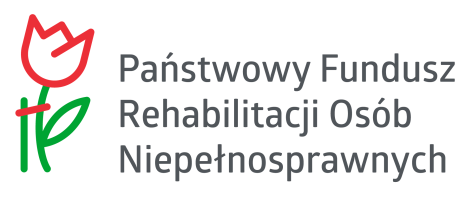 Załącznik nr 2 
do Szczegółowych zasad finansowania badań w konkursie „Reprezentacje niepełnosprawności w kulturze i edukacji”